ЕВИДЕНЦИЈА О ИЗВОЂЕЊУ НАСТАВЕОКТОБАР  2023. ГОДИНЕСПИСАК СТУДЕНАТАП1, П2, П3, ..., Прво предавање, Друго предавање, Треће предавање, ...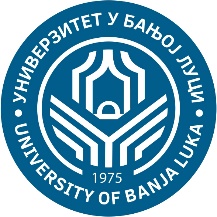                УНИВЕРЗИТЕТ У БАЊОЈ ЛУЦИ            Факултет безбједносних наука           Катедра безбједносне науке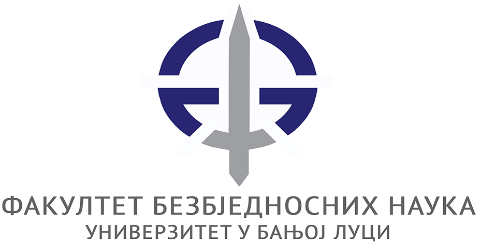 ПредметШифраСтудијски програмЦиклус студијаГодина студијаСеместарОблик наставеГрупаОснове безбједносних наукаОБК20ОБНБезбједност и криминалистикаIIIВјежбеГрупа 1Редни бројБрој индексаПрезимеИмеП1П2П31.2337/23ЗечевићДарио2.2338/23ЛазаревићЈелена3.2339/23КнежевићИвана4.2340/23СавковићЗорана5.2341/23ЕрићВалентина6.2342/23УлетиловићНиколина7.2343/23РашевићМилош8.2344/23ЛазићДејана9.2345/23ПолетанЛора Матеа10.2346/23РадановићДајана11.2347/23ЕрићМарија12.2348/23ГлигоревићЗорана13.2349/23ЋојдерСања14.2350/23ШкељићСандра15.2351/23ДаковићИвана16.2352/23ШоргаМарко17.2353/23СтарчевићМилица18.2354/23БагићТијана19.2355/23АмиџићДанијела20.2356/23ГајићАндреј21.2357/23ЋусоМилица22.2359/23ДрагићНађа232359/23ЛазићМилана242360/23МишДанијела252361/23БлагојевићМаринко262362/23МаксимовићЖељана272363/23ВулићИсидора282364/23СеизовићМаја292365/23МиладиновићМарија302366/23НоваковићМилица312367/23ГајановићМилана322368/23ВидаковићМарина332369/23БараћИвана342370/23ЛалошБогдана352371/23ТаминџијаМарија362372/23НенићЛука372373/23МартићДејан382374/23МајкићЕма392375/23БркићХанан402376/23БогданићМилана412377/23ХотиловићИнес422378/23ЧубриловићАлександра432379/23СушићЈована442380/23ПаприцаНиколина452381/23СтанковићПавле462382/23КапетановићТамара472383/23КопривицаТеодора482384/23МрђенНикола492385/23КокошарДаница502386/23МиловићАнђела512387/23ТицаМилана522388/23БјелицаЈелена532389/23КретијаНикола542390/23БунијевацМарија552391/23ИгњићДанило562392/23РистићИлија572393/23РакићДрагана582394/23РадишићМарко592395/23ТешићВалентина602396/23КосјеринаПавле612397/23ТамбићОгњен622398/23РуданЉубиша632399/23БокићМарија642411/23СавићИлијана652445/23ЂокићАлександраУчионицаУчионицаУчионицаУчионицаУчионица 130Учионица 130Учионица 130ДатумДатумДатумДатум13.10.2023.20.10.2023.27.10.2023.ВријемеВријемеВријемеВријеме12:15  14:0012:15  14:0012:15  14:00Одржано часоваОдржано часоваОдржано часоваОдржано часова222НаставникНаставникНаставникНаставникАсс. Душко БашкалоАсс. Душко БашкалоАсс. Душко БашкалоПотпис наставникаПотпис наставникаПотпис наставникаПотпис наставника